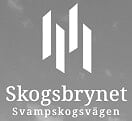 Trivselregler för Brf Skogsbrynet Vallentuna 	2019AllmäntFör allas trivsel ska du vara aktsam och vårda föreningens egendom väl.Det är förbjudet att skaka mattor, dukar, sängkläder el.dyl. från fönster och balkong. Om du röker på balkong eller gård ska du ta hand om fimpar, som slängs ordentligt släckta i sopkärl.Spiller du i trappa eller hiss ska du torka upp. Använd vatten.Det är förbjudet att röka i trapphus, hiss, förråd eller andra gemensamma utrymmen.  Pga brandrisk får det inte finnas något utanför din dörr. T ex barnvagnar, rollatorer, cyklar, mattor eller annat. Trapphuset är din brandväg och måste vara framkomligt. Det finns förråd för barnvagnar och cyklar.Lämna aldrig dörrar till förråd eller gemensamma utrymmen olåsta.Lämna inte ut portkoder till obehöriga.Respektera parkeringsbestämmelserna och se till att dina gäster parkerar på gästparkeringen.Ta del av den information som finns på väggarna i soprummet om vad som får slängas i de olika kärlen. Det som inte får slängas där, ska du själv transportera till återvinningsstation, t.ex Hagby i Täby.Lås motorvärmarskåpet och ha inte strömförande kabel kvar i skåpet när bilen inte står parkerad.Hyr inte ut bostaden utan styrelsens medgivande.Placera inte ut fågelmat – det drar till sig duvor och råttor.SkötselpärmTill varje lägenhet hör en skötselpärm, som bl.a. behandlar skötsel av lägenhetens fasta inredning. Det är ditt ansvar att ta del av och följa pärmens instruktioner. Vid utflyttning ska skötselpärmen överlämnas till den nyinflyttade.Balkonglådor hängs, av säkerhetsskäl, på insidan av räcket. Se till att vatten och skräp etc. inte kommer ner på din grannes balkong eller uteplats.Om du önskar sätta upp balkongskydd eller markis ska regler om färg och utförande följas. Fabrikat: Sandax Färg: Mellangrå )94/15, rak kant. Kontakta alltid styrelsen först. Anlita behörig montör.Om du önskar glasa in din balkong måste du kontakta styrelsen, då det krävs bygglov.UteplatserVid utbyggnad av uteplatser gäller de bestämmelser som föreningen har. Kontakta styrelsen för instruktioner och avtal.Du ansvarar själv för att olja in ev. staket och altangolv. Använd om möjligt miljövänliga produkter.Den boende sköter själv om egna planteringar runt uteplatser.Om du vill sätta upp markis: se Balkonger ovan. Samma regler gäller. GårdenVår gemensamma utemiljö blir ännu trivsammare om vi använder de cykelställ som finns.På innergården får bilar endast i undantagsfall finnas, t.ex vid i- och urlastning och då endast korta stunder. Om du måsta köra bil på gården ska du vara mycket aktsam.Se till att ta hand om egna ägodelar på gården. Det är förbjudet att släppa upp raketer, kinesiska lyktor och liknande från gård, balkong och uteplats.GrillningPå balkong och uteplats får du använda el-eller gasolgrill. Tänk på att ha brandsläckare tillgänglig.  Du får grilla kol/briketter på grillplatsen på innergården. Kom ihåg brandsläckare. Man får ej slänga överbliven grillkol i buskar (brandrisk).TrivselNormalt ska det vara lugnt hos oss mellan 22.00 och 07.00, gärna längre på helgmorgnar.Informera gärna dina grannar om du planerar en fest. Borrning o.dyl. sker vardagar fram till kl. 21 och helger fram till kl. 19.Tänk på att ditt golv är en grannes tak, så håll volymen på TV, stereo mmnere.RenoveringTa alltid kontakt med styrelsen inför större renovering, för att vara säker på vad du får göra.